OSNOVNA ŠOLA ŠMARTNO NA POHORJU                                                                                                  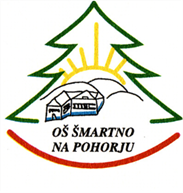 ŠMARTNO NA POHORJU 24A2315 ŠMARTNO NA POHORJUSEZNAM DELOVNIH ZVEZKOVIN ŠOLSKIH POTREBŠČIN ZA ŠOLSKO LETO 2021/226. razredSeznam delovnih zvezkovAvtor in naziv, založba									     CenaM. HOČEVAR GREGORIČ, M. ČUDENSLOVENŠČINA V OBLAKU 6, samostojni delovni zvezek za slovenščino v 6. razredu OŠ                                                  EAN: 9789612717087       ROKUS KLETT	 novo                                                                                    17,90  € J. BERK, J. DRAKSLER, M. ROBIČSKRIVNOSTI ŠTEVIL IN OBLIK 6, samostojni delovni zvezek za matematiko v 6. razredu OŠEAN: 9789612716691          ROKUS KLETT 		                                                                              17,90  €S. FOŠNARIČ, . ET AL.TEHNIKA IN TEHNOLOGIJA 6, delovni zvezek z delovnim gradivom v 6. razredu OŠEAN: 9789619104859         IZOTECH		                                                               	 19,50  €J. SENEGAČNIKMOJA PRVA GEOGRAFIJA , delovni zvezek za geografijo v 6. razredu OŠEAN: 9789617053159      MODRIJAN	                 			                	 10,20  € SKELA J:TOUCHSTONE 6 NEW, učbenik  za angleščino v 6. razredu OŠEAN: 9789612305628      ZALOŽBA OBZORJA        novo         kupijo starši                                             	18,50 €  SKELA J:TOUCHSTONE 6 NEW, delovni zvezek  za angleščino v 6. razredu OŠEAN: 9789612305345     ZALOŽBA OBZORJA         novo                                                                    	  17,50 € K. NATEKATLAS SVETA ZA OSNOVE IN SREDNJE ŠOLE, atlas za geografijo vosnovnošolskem in srednješolskem izobraževanju, EAN: 9789610159292     MKZ           	 37,99  € Opomba: Učenci kupijo atlas za domačo uporabo. V šoli bodo uporabljali šolske atlase.Te atlase bodo potrebovali do 9. razreda in v srednji šoli.Skupaj: 					                                                                      101,50  + 37,99 =  139,49  €Seznam potrebščin8 kom ZVEZEK veliki A4, črtni, 52 listni							2 kom ZVEZEK veliki A4, karirasti, 52 listni 						MAPA A4 z elastiko, MAPA L									SVINČNIK, BARVICE, FLOMASTRI 								KEMIČNI SVINČNIK rdeč								NALIVNO PERO									GEOTRIKOTNIK								ŠABLONA VELIKA									TRIKOTNIK 45, TRIKOTNIK 60 								RADIRKA, ŠILČEK 										ŠESTILO										ŠKARJE, LEPILO										COPATI ŠOLSKI, VREČKA ZA COPATEŠPORTNA OPREMAMaterial za likovno umetnost bomo nabavili, v vrednosti 5€ na učenca, skupno na šoli.